Отправить заявку (печать и подпись не нужны) в оргкомитет по электронной почте в формате .doc, .docx, .rtf (Microsoft Word):Михаилу Эльянову     e-mail: info@armit.ru,                 тел.: 8-916-628-59-46Анастасии Тимошенко  e-mail: armit.nastya@mail.ru    тел.: 8-968-352-56-66Принимается: до 20 марта 2024 г.Организация участник выставкиОрганизация плательщик (организация участник или др. организация)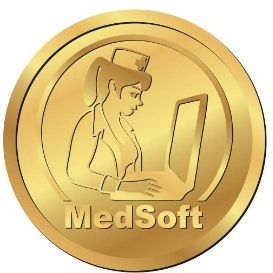 20-й Международный форумMedSoft-2024Москва. Экспоцентр. 3-5 апреля 2024ЗАЯВКА НА УЧАСТИЕ В ВЫСТАВКЕФОРМА0Полное название организацииЮридический адрес (с указанием индекса)Фактический адрес (с указанием индекса)Тел. организацииE-mail организацииHttpРуководитель организации: ФИО и должностьТел. руководителяКонтактное лицо (ФИО, должность)Тел. контактного лица (желательно моб.)E-mail контактного лицаНомер стендаПлощадь (кв. м.)Членство в АРМИТ (да/нет)Полное название организацииЮридический адрес (с указанием индекса)Фактический адрес (с указанием индекса)Тел. организацииE-mail организацииИНН/КПП